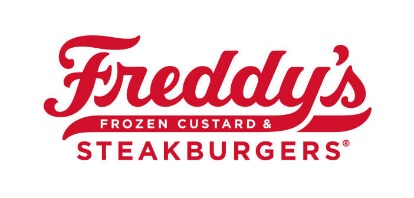 First Time CertificationsLog in to The Scoop using information below to access training materialsUsername: jason.mochal@mlyinvest.com Password: Custard!1 Select “Share” > “Food Safety” > Food Protection Manager CertificationClick the State Food Safety Manager Training link which will take you to their websiteLog in to State Food Safety using information below to access training materialsUsername: jason.mochal@mlyinvest.com Password: Custard!!12 Begin the course, starting with Course ObjectivesThe course should take approximately 5 hours After you complete each course, take the quiz After all the courses are completed, take the practice test and review all missed answers75% is the passing score and you will have 2 hours to take the exam!Passing = Company pays for examFailing = Exam is payroll deducted $22.40, Manager documentation of failed examFail Twice = Exam payroll deducted again, Manager placed on PIPFail Three Times = Exam payroll deducted again, Manager demoted or disciplined up to or including termination Below is the percentage of exam coming from each course, plan your study time accordingly! 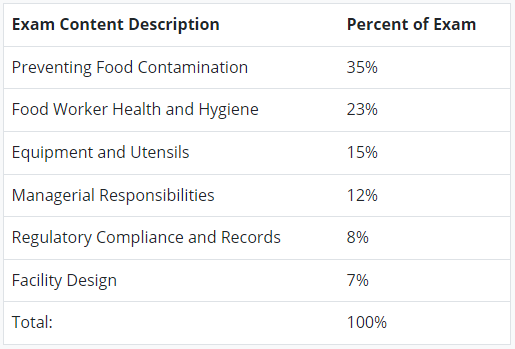 Recertifications See above to access the training materialsUnder “Learning Extras”, review the Food Safety Manager HandbookTake the Food Safety Manager Practice Test and review all missed answersBriefly review each course training material, and end of chapter quizzesMinimum of 2 hours should be spent on study material for recertifications 